Annexe 1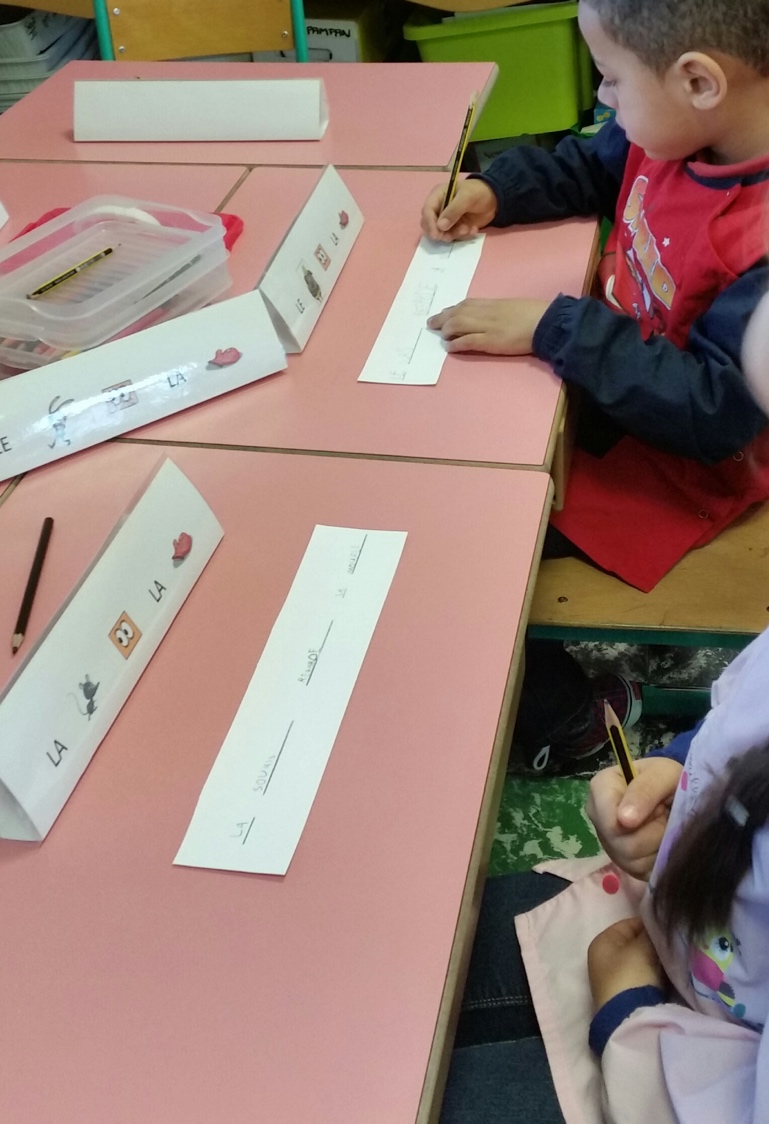 Annexe 2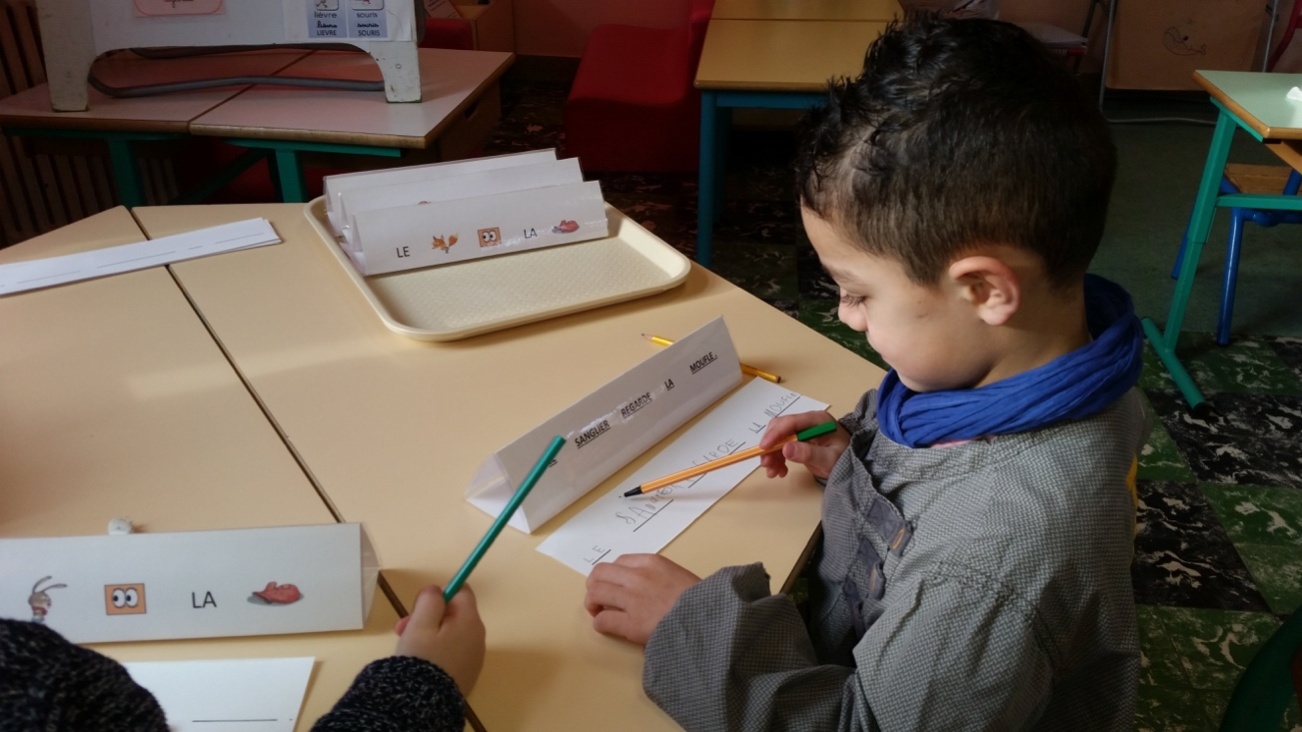 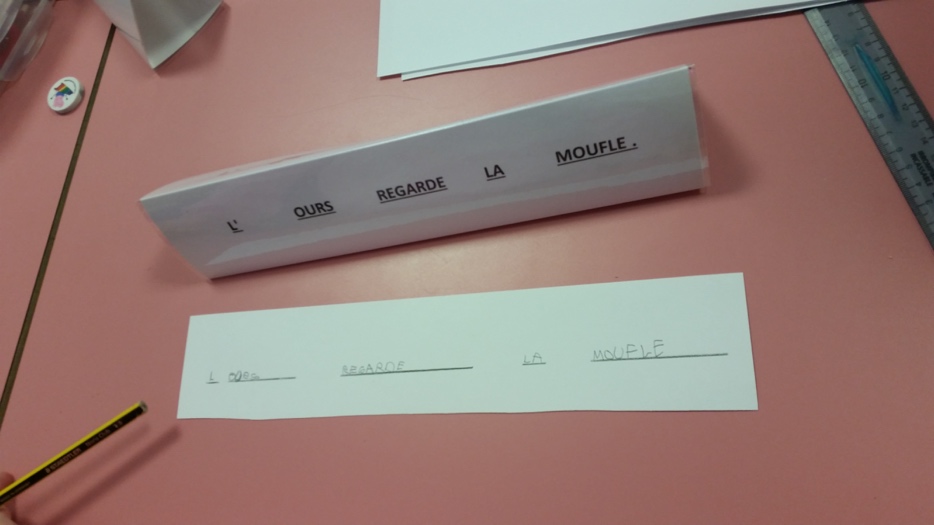 Annexe 3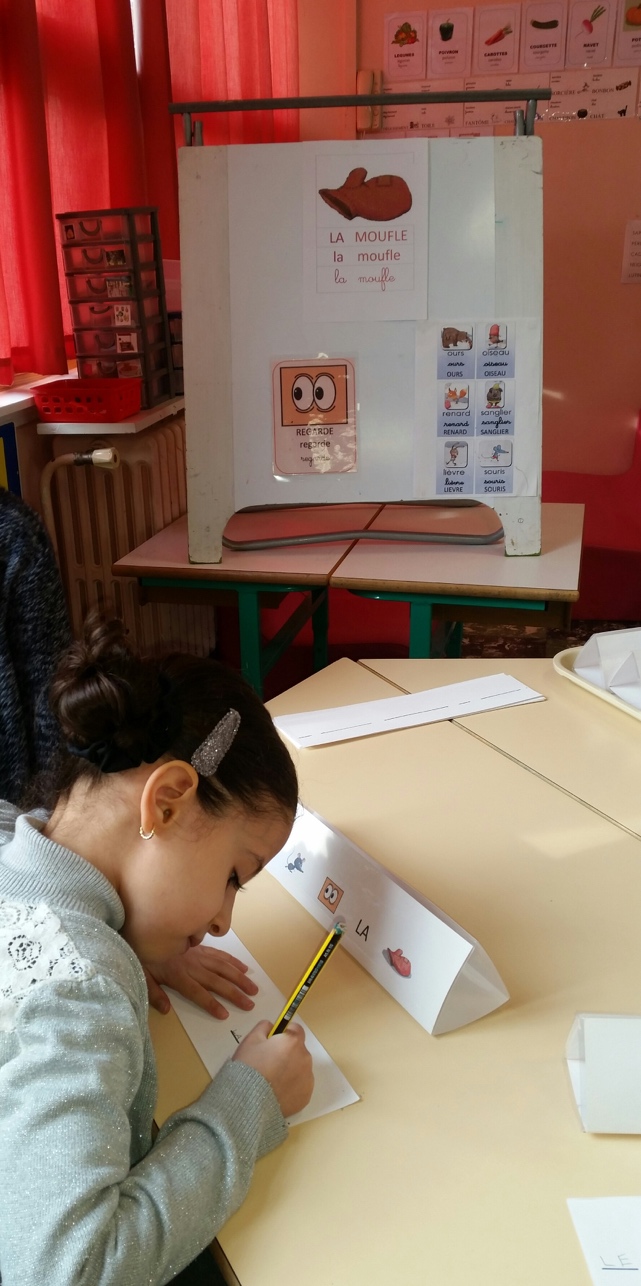 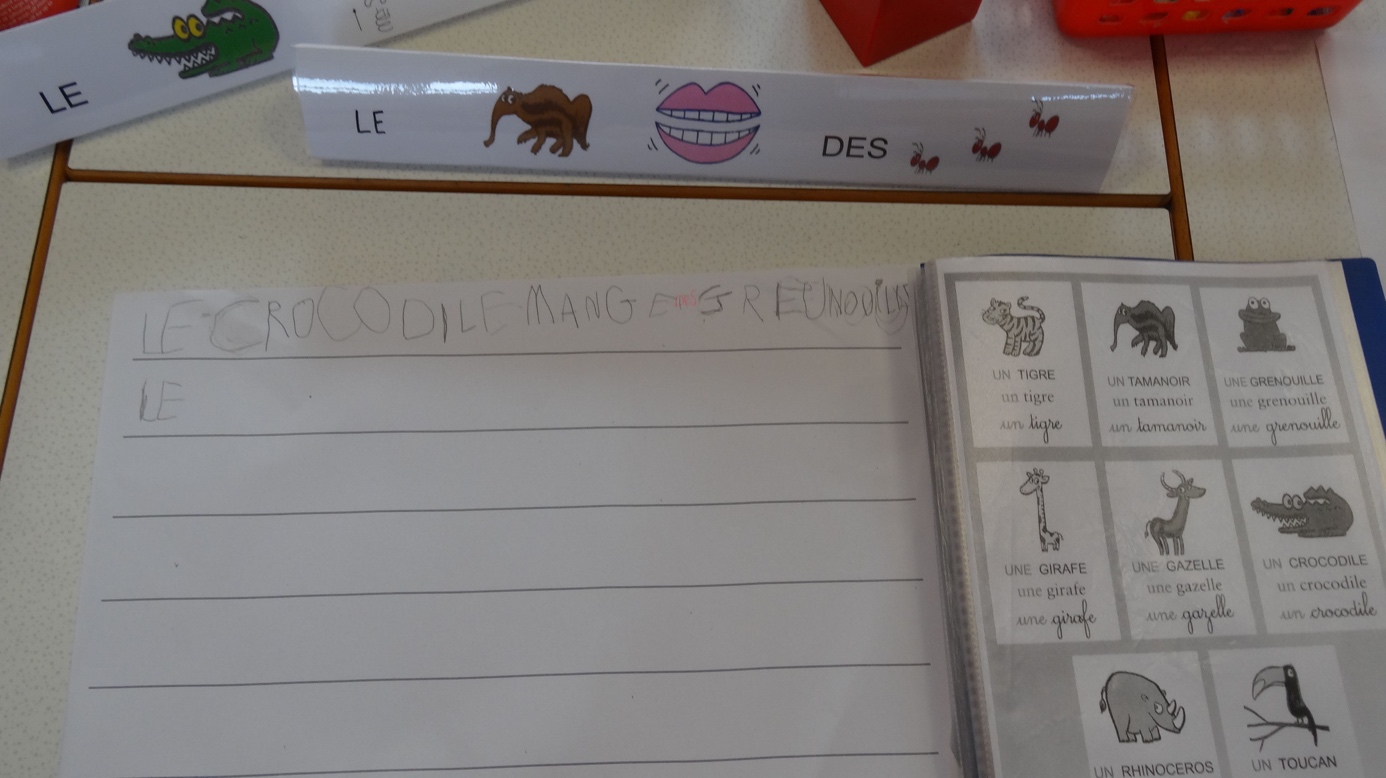 Annexe 4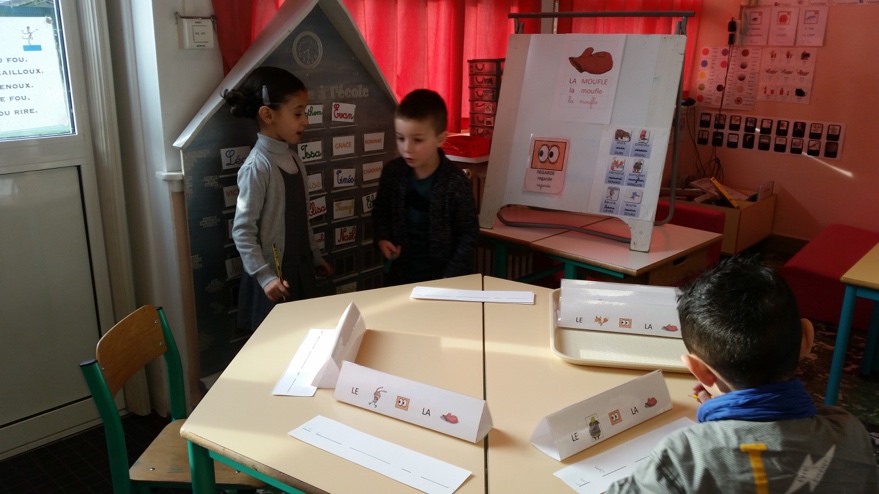 annexe 5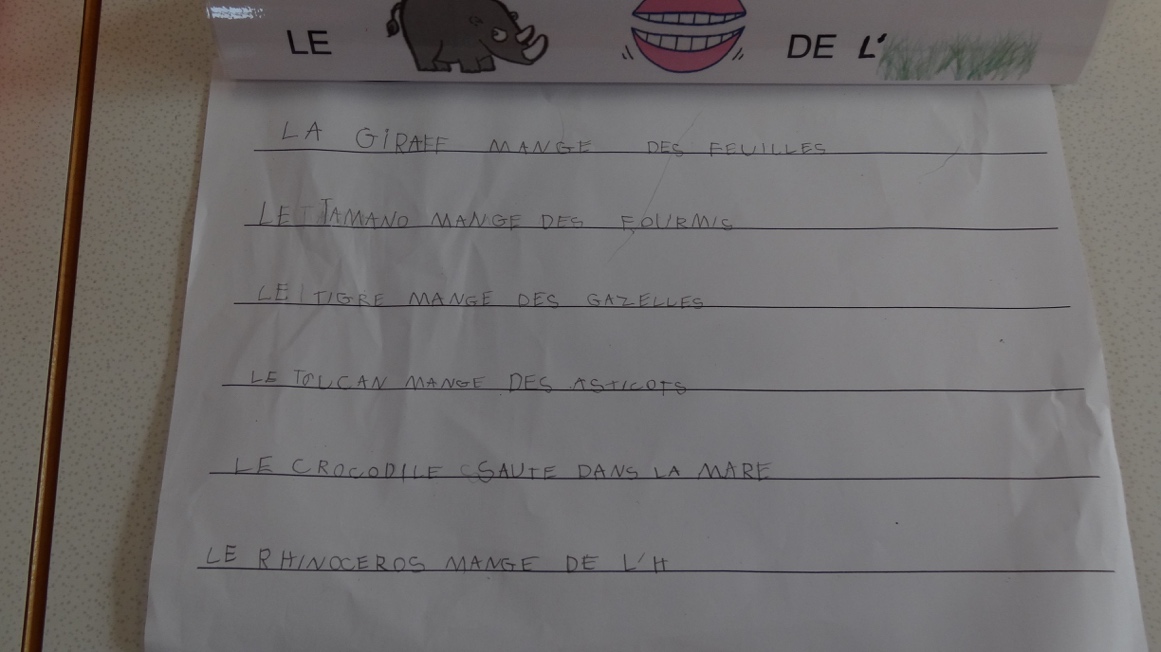 